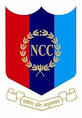 3 DELHI GIRLS BN NCC NEW DELHIJAWHARAL NEHRU UNIVERSITY, NEW DELHI-110067Pre-Registration Form for NCC (Girls Wing)Name:Email id:Phone number:Date of Birth:Centre:School:Willing candidates are requested to fill this form and send on the following email addresses:Email id:   nccgirls@jnu.ac.in                 manuradharaj@gmail.com 